Anmeldeformular für die Skikurse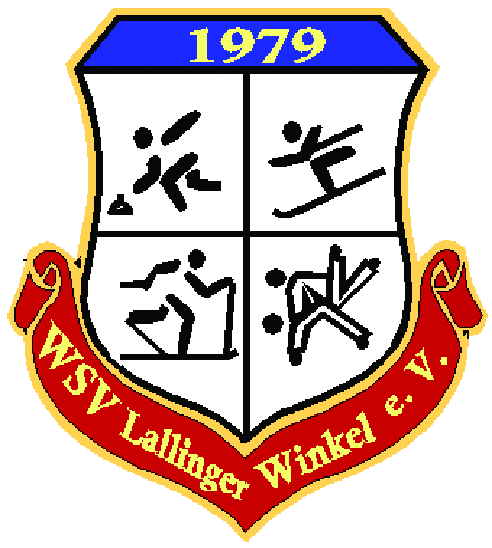 des WSV Lallinger Winkel e.V.wichtige InfosAusrüstung muss technisch o.k. sein!!!Bindungseinstellung prüfen lassen!Bei allen Kursen Helmpflicht!Anmeldung nur schriftlich gültig!Kursgebühren in Höhe von 45,-/55 ,- € werden zu Beginn des Kurses eingesammelt und beinhalten Kurs- und LiftgebührenBitte die Unterschrift nicht vergessen!Anmeldung abgeben beiPer Post:       Birgit Murr                      Untere Dorfstraße 5                      94551 LallingPer Mail:       JakobBirgit@gmx.deName, VornameGeb. DatumTel. Nr.E-mailKursartbitte gut kennzeichnen A1A2A3F1 - F3Mittagessen mit GetränkDas Mittagessen muss (falls gewünscht) vor Kursbeginn gebucht werden. SASOUnterschrift(Bei Minderjährigen bitte der gesetzliche Vertreter)